Driebergen, 4 januari 2023Beste broeders en zusters, wij wensen u een gezegend en gelukkig nieuwjaar!Voor velen is het nieuwe jaar minder gelukkig. Wereldwijd luiden kerken de noodklok, want de kosten voor levensonderhoud stijgen dramatisch. Kerken, kerkleden en buurtgenoten die toch al over weinig beschikken, belanden in nog grotere armoede. Bijna 900 miljoen mensen moeten rondkomen van minder dan € 1,75 per dag en besteden dat – noodgedwongen – grotendeels aan voedsel.Dominee Bchara Oghli, van de Armeense kerk in Aleppo, biedt mensen een luisterend oor. Hij zou graag iedereen willen helpen, maar zijn financiële middelen zijn niet toereikend.De hulpverlening van de christelijke, Sri Lankaanse partnerorganisatie van Verre Naasten komt ook in gevaar door de inflatie. Zij kan, door gestegen brandstofprijzen, minder kwetsbare en misbruikte kinderen begeleiden. En de jonge kerk in Praag, die ontstaan is mede door inzet van GZB’ers Leendert en Nelleke Wolters, kan door fors gestegen voedsel- en energieprijzen het salaris van hun dominee niet meer opbrengen en de kerkhuur niet meer betalen.Toch komen kerkgemeenschappen wereldwijd in actie voor kwetsbare geloofs- en buurtgenoten, ondanks eigen problemen. Het noodhulpfonds kerkenhelpenkerken.nl van het diaconaat van de Christelijke Gereformeerde Kerken (CGK), de Gereformeerde Zendingsbond (GZB) en Verre Naasten willen hun zusterkerken daarin bijstaan, zodat broeders en zusters wereldwijd kunnen blijven omzien naar mensen die leven in extreme armoede. Het is meer nodig dan ooit!Een kerkgemeenschap in Costa Rica runt een ontmoetingsplek voor arme, laaggeschoolde en kwetsbare buurtgenoten. Ze verzorgen activiteiten en gezonde ontbijtjes voor ouderen, kijken om naar daklozen en vluchtelingen, begeleiden kinderen bij het maken van hun huiswerk en vangen migranten op die door de inflatie in problemen komen.De Keniaanse dominee Luka Ariko meldt alarmerende tekorten en dat vooral jonge kinderen daarvan de dupe zijn. Gemeenteleden deelden kleding en voedsel uit, maar vragen nu Nederlandse steun voor voedselpakketten. Ook de Albanese dominee Bledar Lilaj wil deze winter, met Nederlandse steun, voedsel- en hygiënepakketten uitdelen. De invalide Bujari Hyray (40) en Dile Hyray (79) zijn blij met de hulp vanuit de kerk, want ze kunnen van hun uitkering noodzakelijke ziekenhuisopnames en medicijnen niet langer meer betalen. “We zijn God dankbaar voor Zijn zorg.”Bid voor mensen die door de torenhoge inflatie nauwelijks kunnen overleven en voor een gezegend 2023 voor de dominees Ariko, Lilaj en Oghli en hun gemeenteleden. Helpt u hen helpen?Dat kan via het noodhulpplatform www.kerkenhelpenkerken.nl
Alvast heel hartelijk dank voor uw hulp!Met vriendelijke groet,Tim VerduijnRegiocoördinator van de GZB
tverduijn@gzb.nl of 06-13600605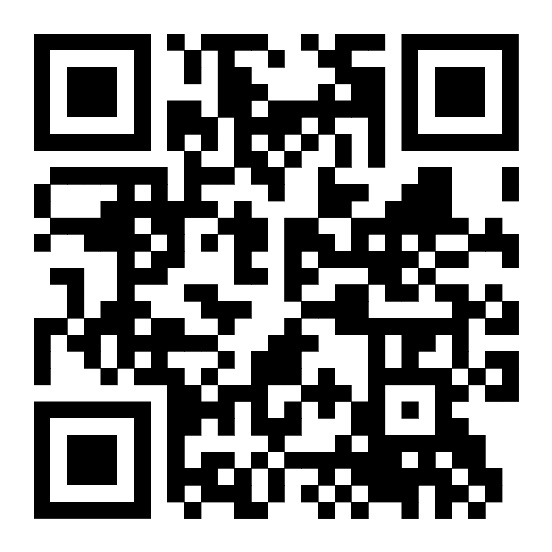 